A class has been divided into groups of 5 students.  Each group member has completed an individual 20-point quiz.  Here are the scores on the quiz, by group: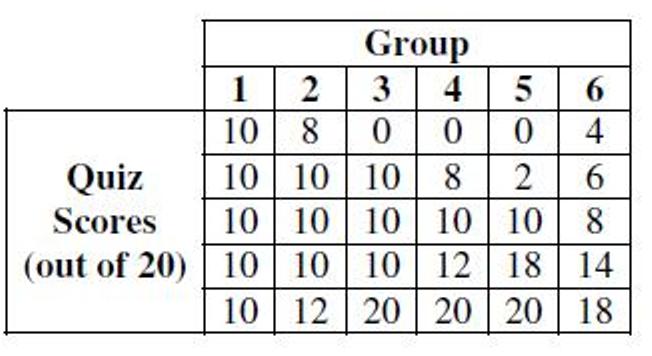 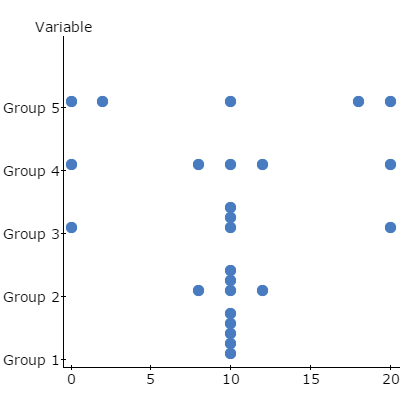 Let’s calculate the standard deviation of group 5 together by hand:      Using a separate piece of paper (or the back), calculate the other 5 standard deviations (by hand). I will show you how to check your work using the graphing calculator afterwards.Group123456RangeIQRsx()2